Fragengruppe 1 hat 4 Fragen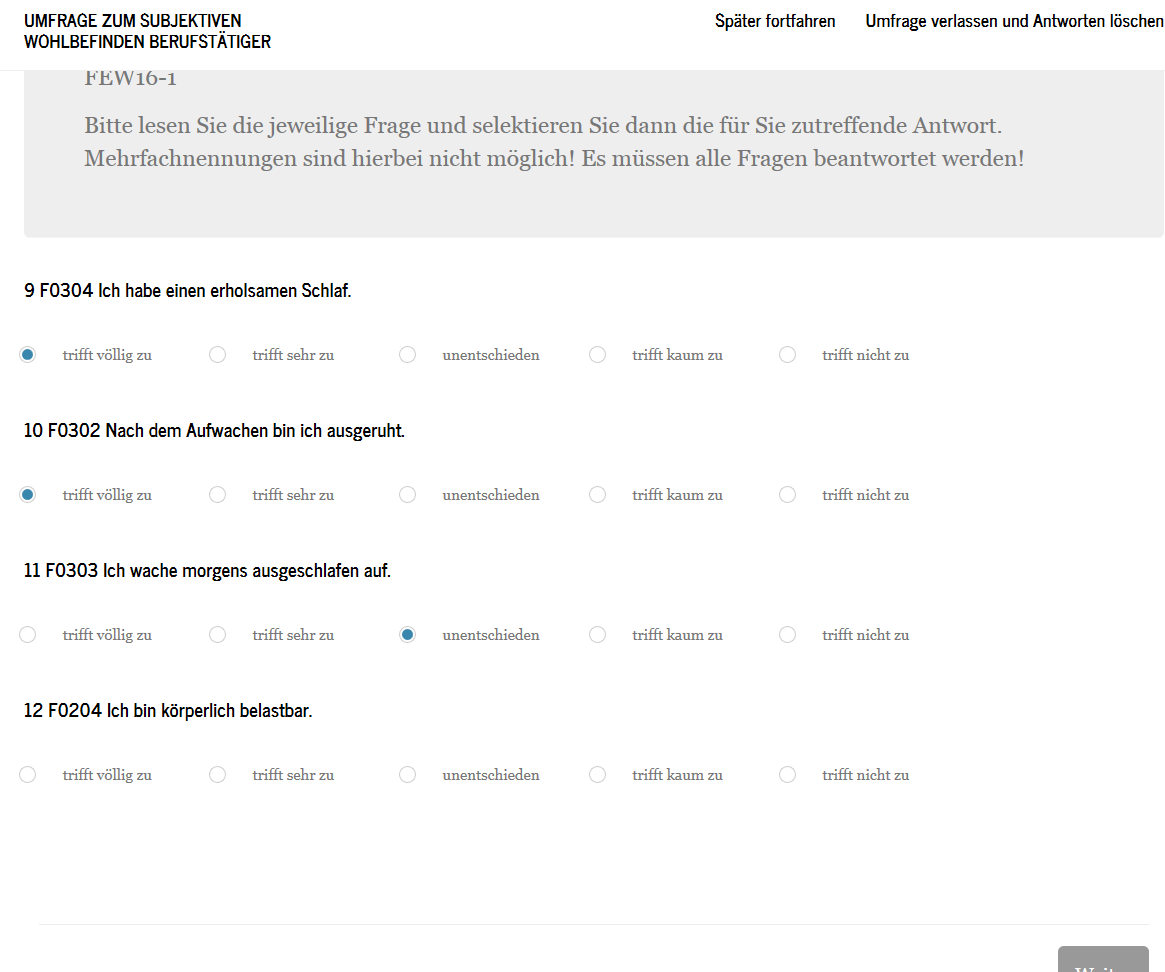 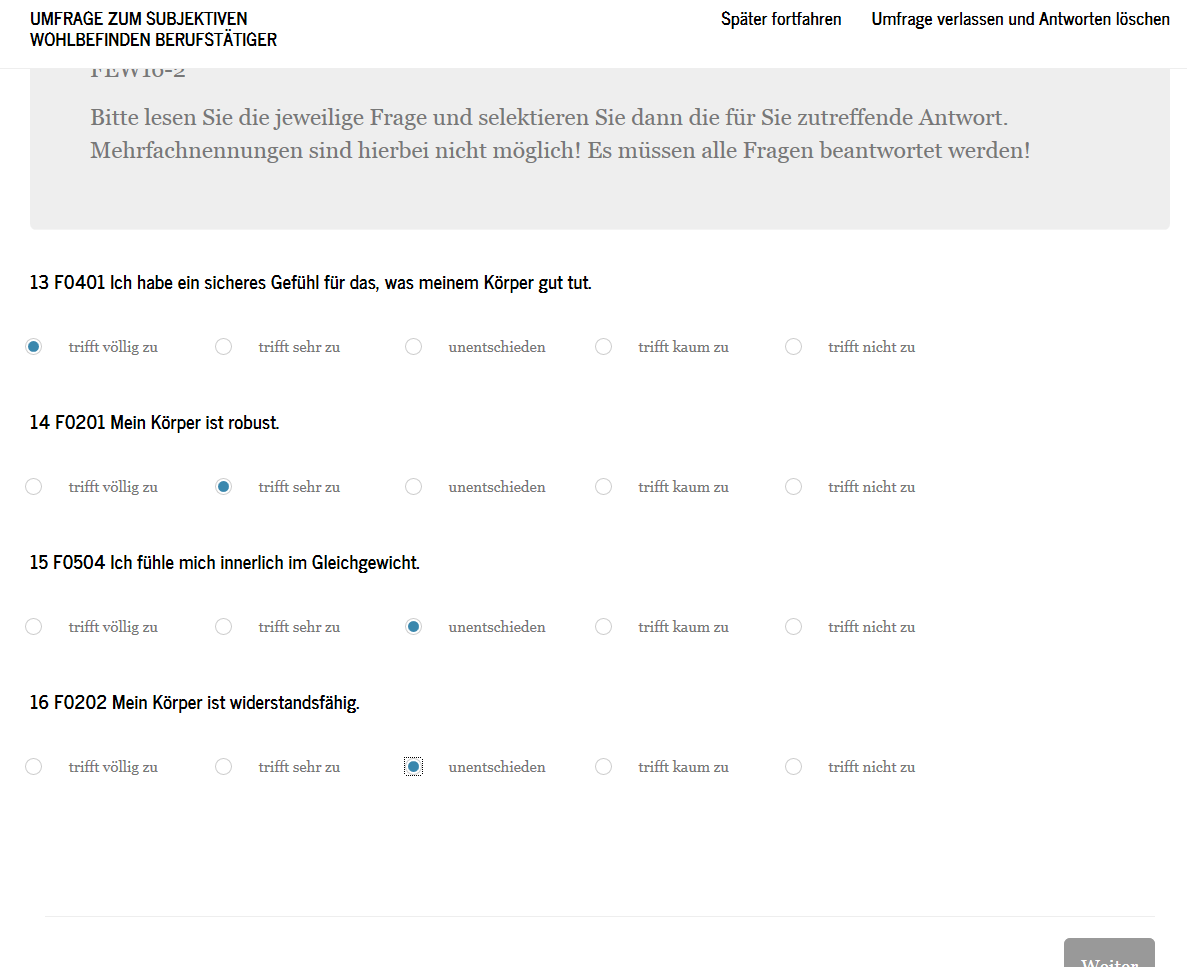 Fragengruppe 3 hat 4 Fragen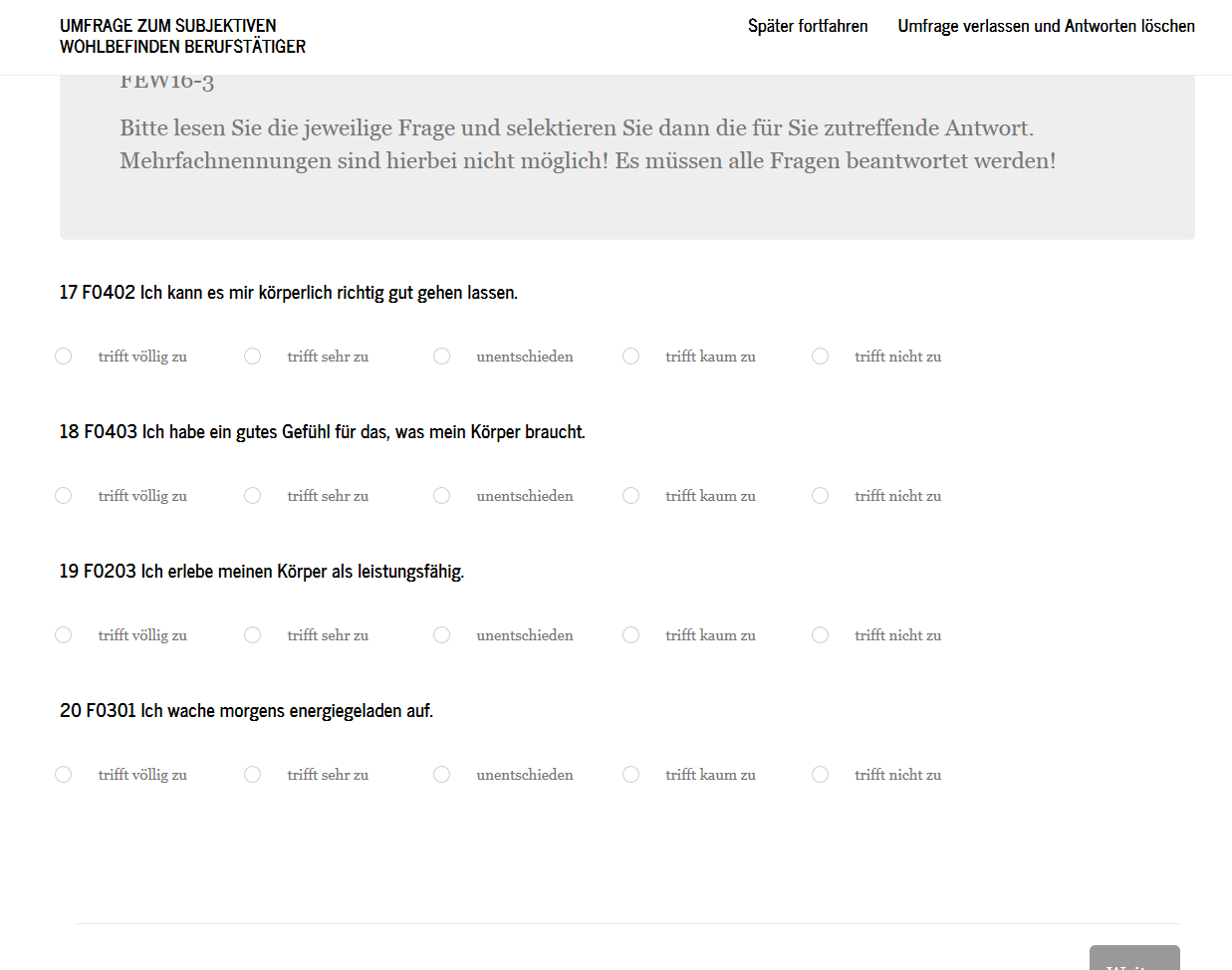 Fragengruppe 4 hat 4 Fragen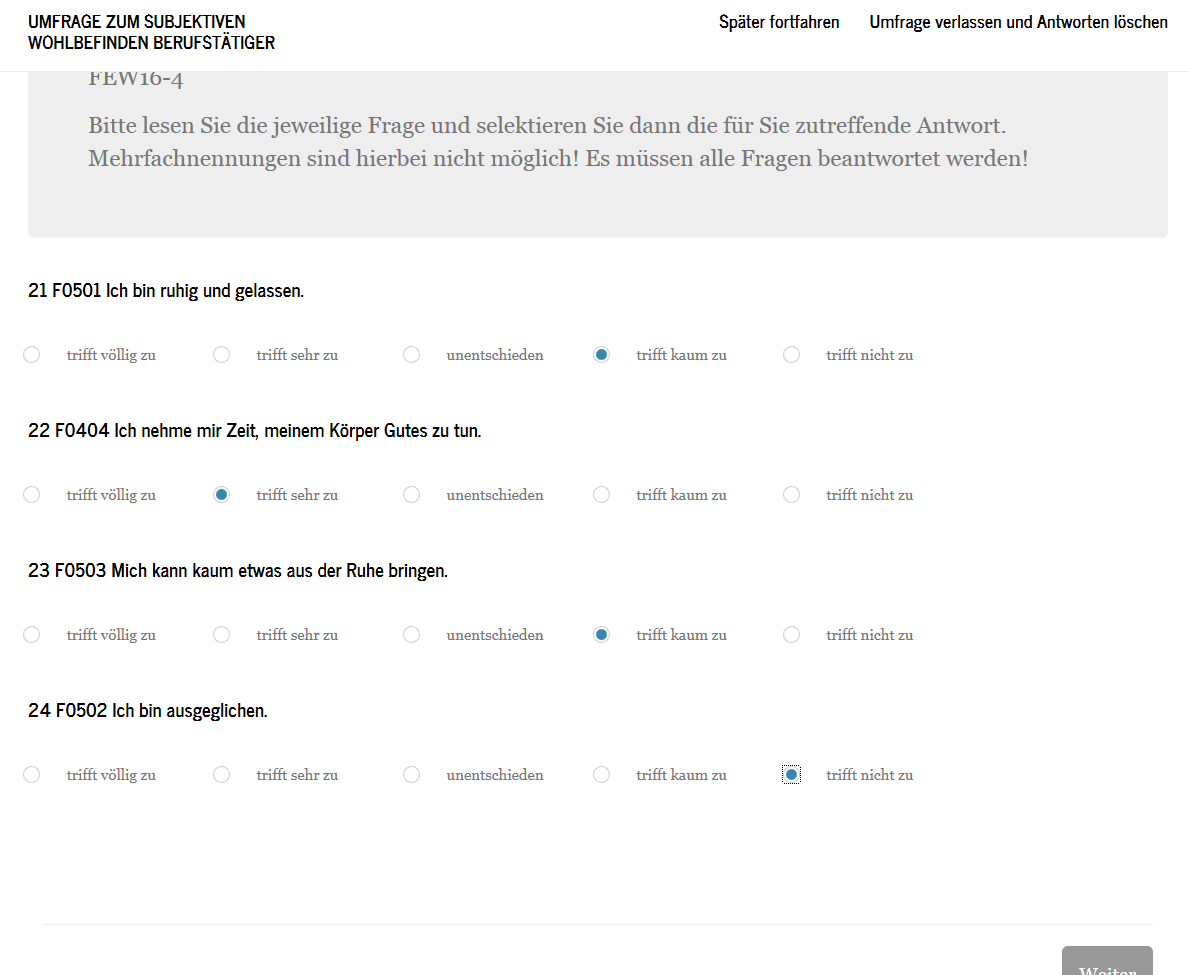 Nach der letzten Frage kommt: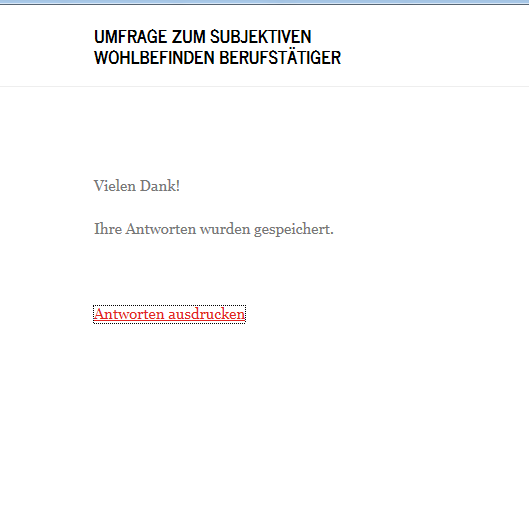 Jedoch die Ansicht die sich dann bietet ist furchtbar falsch und das PDF dass man drucken/exportieren kann leider auch!!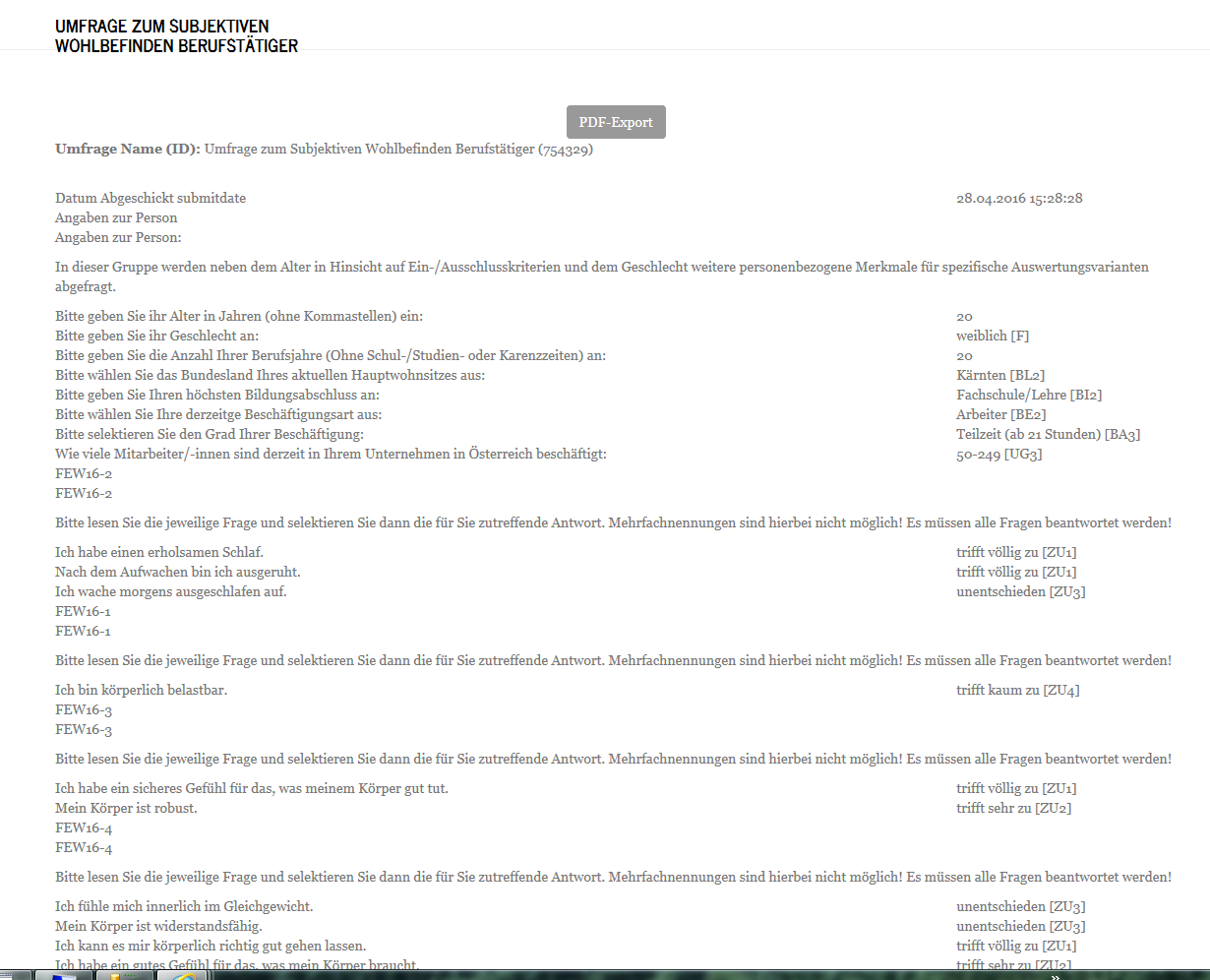 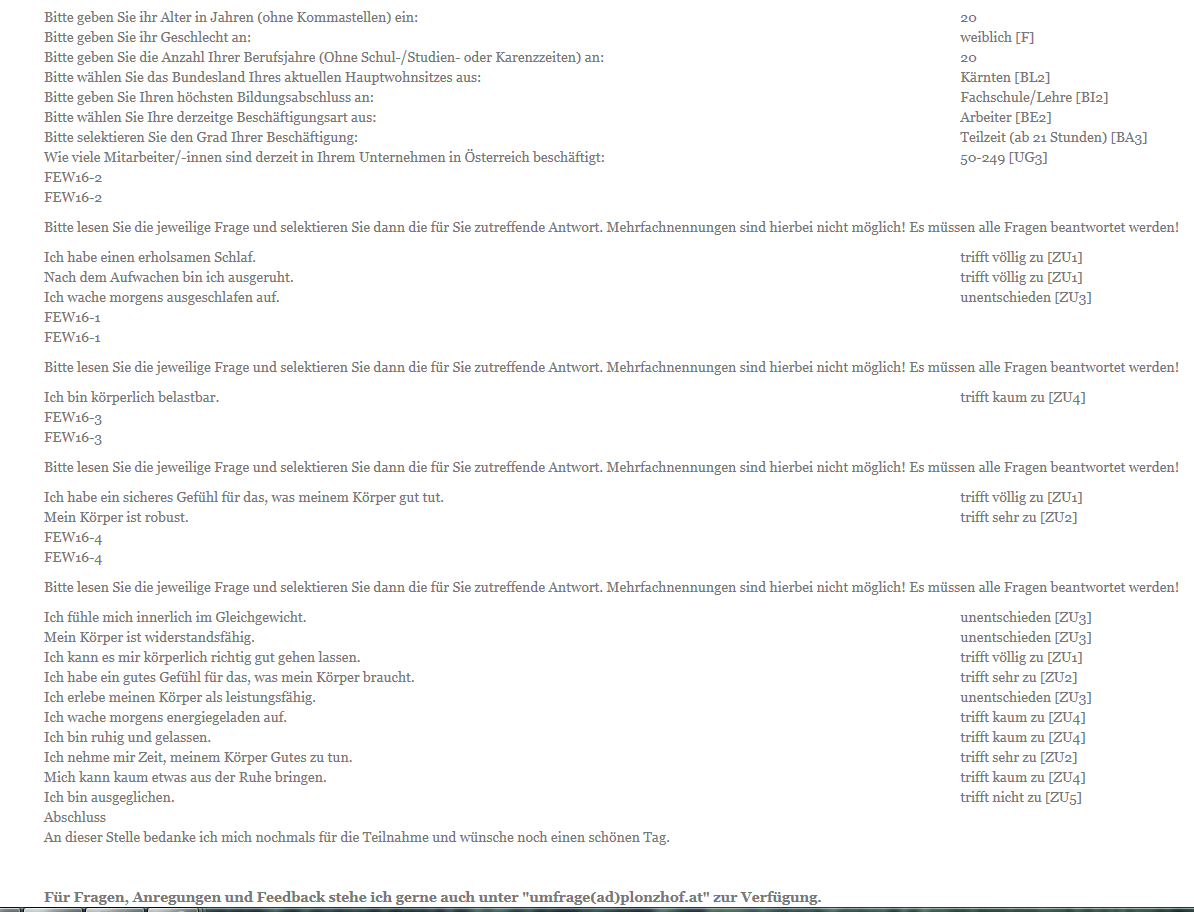 